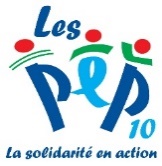 Nom et Prénom de l’enfant : ………………………………………………………………………………Quotient familial : …………………………..Ecole : …………………………………………………………………………………………………………………Classe : ….……………………………………..Forfait périscolaire choisi :         A la demie-heure                             Mensuel                      AnnuelSemainecalendairePERISCOLAIRE ET / OU MERCREDIS EDUCATIFSPERISCOLAIRE ET / OU MERCREDIS EDUCATIFSPERISCOLAIRE ET / OU MERCREDIS EDUCATIFSPERISCOLAIRE ET / OU MERCREDIS EDUCATIFSSemainecalendaireJour DateMatin(heure d’arrivée)Soir(heure de départ)49Lundi349Mardi449Mercredi549Jeudi649vendredi750Lundi1050Mardi1150Mercredi1250jeudi1350vendredi1451Lundi1751Mardi1851Mercredi1951Jeudi2051vendredi21Accueil périscolaireNombre Tarif N°TotalForfait mensuel matin OU soirForfait mensuel matin ET soirForfait journée avec repas (MERCREDIS / VACANCES)Net à payer